KAPITEL 3 – STÄDTE FRÜHER UND HEUTE_________________________________________________________________________________________________________________________________________________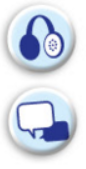 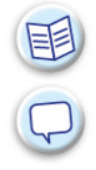 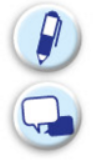 